PENNSYLVANIA PUBLIC UTILITY COMMISSIONNOTICE TO BE PUBLISHEDPetition of PPL Electric Utilities CorporationM-2014-2430781 PPL Electric Utilities Corporation. Petition of PPL Electric Utilities Corporation for Approval of Its Smart Meter Technology Procurement and Installation Plan. Reference dockets: M-2012-2334388; M-2009-2123945	Formal protests, petitions to intervene and answers must be filed in accordance with 52 Pa. Code (relating to public utilities).  Filings must be made with the Secretary of the Pennsylvania Public Utility Commission, P. O. Box 3265, Harrisburg, PA 17105-3265, with a copy served on the petitioner and a copy provided to the Administrative Law Judge, on or before August 11, 2014.  The documents filed in support of the petition are available for inspection and copying at the Office of the Secretary between 8 a.m. and 4:30 p.m., Monday through Friday, at the Pennsylvania Public Utility Commission's (Commission) web site at www.puc.pa.gov, and at the petitioner's business address.	Petitioner: PPL Electric Utilities Corporation	Through and By Counsel: David B. MacGregor, Post & Schell, P.C., Four Penn Center, 1600 John F. Kennedy Blvd., Philadelphia, PA 19103-2808; Anthony D. Kanagy, Post & Schell, P.C., 17 North Second Street, 12th Floor, Harrisburg, PA 17101-1601; Paul E. Russell, PPL Services Corporation, Office of General Counsel, Two North Ninth Street, Allentown, PA 18101-1179Prehearing Conference	An initial prehearing conference on the previously-captioned case will be held as follows:Date:		Monday, August 11, 2104Time:		2:00 p.m.Location:	Hearing Room 4Location:	Plaza LevelCommonwealth Keystone Building400 North StreetHarrisburg, PA  17120Presiding:	Administrative Law Judge Susan D. Colwell	Individuals representing themselves are not required to be represented by an attorney. All others (corporation, partnership, association, trust, or governmental agency or subdivision) must be represented by an attorney. Representing attorneys should file a notice of appearance before the scheduled prehearing conference.	Persons with a disability who wish to attend the prehearing conference should contact the Commission to make arrangements for their special needs. Call the scheduling office at the Commission at least 5 business days prior to the prehearing conference to submit a request.	For persons who require an interpreter to participate in the hearings, the Commission will make every reasonable effort to have an interpreter present. Call the scheduling office at the Commission at least 10 business days prior to the prehearing conference to submit a request.	• Scheduling Office: (717) 787-1399• Pennsylvania AT&T Relay Service number for persons who are deaf or hearing-impaired: (800) 654-5988									ROSEMARY CHIAVETTA,Secretary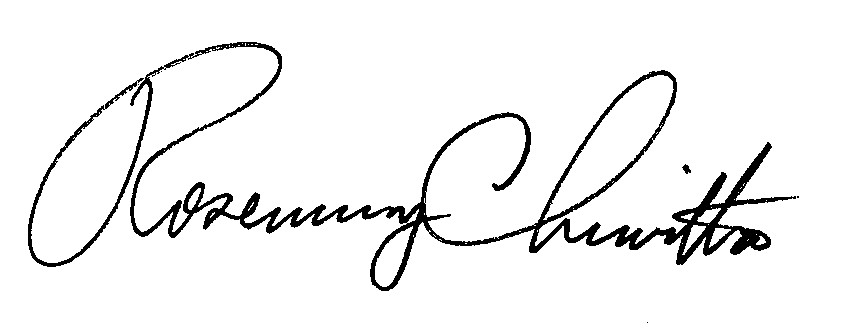 									Rosemary Chiavetta									Secretary